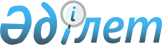 О внесении изменений в постановление акимата Актюбинской области от 6 июня 2016 года № 241 "Об утверждении регламента государственной услуги "Выписка из государственного реестра туристских маршрутов и троп"
					
			Утративший силу
			
			
		
					Постановление акимата Актюбинской области от 1 августа 2018 года № 352. Зарегистрировано Департаментом юстиции Актюбинской области 13 августа 2018 года № 5941. Утратило силу постановлением акимата Актюбинской области от 17 января 2020 года № 11
      Сноска. Утратило силу постановлением акимата Актюбинской области от 17.01.2020 № 11 (вводится в действие по истечении десяти календарных дней после дня его первого официального опубликования).
      В соответствии со статьей 27 Закона Республики Казахстан от 23 января 2001 года "О местном государственном управлении и самоуправлении в Республике Казахстан", пунктом 3 статьи 16 Закона Республики Казахстан от 15 апреля 2013 года "О государственных услугах", приказом исполняющего обязанности министра по инвестициям и развитию Республики Казахстан от 26 ноября 2015 года № 111 "Об утверждении стандарта государственной услуги "Выписка из государственного реестра туристских маршрутов и троп", зарегистрированного в Реестре государственной регистрации нормативных правовых актов № 12841, акимат Актюбинской области ПОСТАНОВЛЯЕТ:
      1. Внести в постановление акимата Актюбинской области от 6 июня 2016 года № 241 "Об утверждении регламента государственной услуги "Выписка из государственного реестра туристских маршрутов и троп" (зарегистрированное в Реестре государственной регистрации нормативных правовых актов за № 4993, опубликованное 14 июля 2016 года в Информационно-правовой системе "Әділет"):
      1) в регламенте государственной услуги "Выписка из государственного реестра туристских маршрутов и троп" утвержденного вышеуказанным постановлением:
      пункт 1 изложить в следующей редакции:
      "1. Государственная услуга "Выписка из государственного реестра туристских маршрутов и троп" оказывается государственным учреждением "Управление предпринимательства Актюбинской области (далее - услугодатель)".
      2. Государственному учреждению "Управление предпринимательства Актюбинской области" в установленном законодательством порядке обеспечить:
      1) государственную регистрацию настоящего постановления в Департаменте юстиции Актюбинской области;
      2) направление настоящего постановления на официальное опубликование в периодических печатных изданиях и Эталонном контрольном банке нормативных правовых актов Республики Казахстан;
      3) размещение настоящего постановления на интернет-ресурсе акимата Актюбинской области.
      3. Контроль за исполнением настоящего постановления оставляю за собой.
      4. Настоящее постановление вводится в действие по истечении десяти календарных дней после дня его первого официального опубликования.
					© 2012. РГП на ПХВ «Институт законодательства и правовой информации Республики Казахстан» Министерства юстиции Республики Казахстан
				
      Исполняющий обязанности 
акима Актюбинской области 

К. Бекенов
